STENDHALOV MUZEJV času, ko so imeli naši francoski prijatelji izpit iz francoščine (nekakšno poskusno maturo), smo se razdelili v skupine in si ogledali različne muzeje. Naša malenkost (bilo nas je 10) se je odpravila v Stendhalov muzej. Marie-Henri Beyle, s psevdonimom Stendhal je bil francoski pisatelj in diplomat, rojen v Grenoblu konec 18. stoletja. Danes velja za enega najzgodnejših predstavnikov realizma. Stanovanje (danes muzej), kjer je živel najdemo v centru Grenobla in je eden izmed lepših krajev, ki sem jih v tem tednu obiskala. Prvi vtisi ob vstopu v stavbo pa so bili malo drugačni. V atriju so nas pričakali smetnjaki in dvoje starih stopnic. V prvo nam je uspelo - izbrali smo prave in privedle so nas do čudovitega štirisobnega stanovanja z velikim balkonom, kjer je pisatelj bival. Rdeče stene so bile polne zlato uokvirjenih portretov družinskih članov, družbo pa nam je delal tudi njegov ogromen kamnit kip. Prijazna gospa nam je dala elektronske vodiče, ki so nas popeljali v Stendhalov svet. Izvedeli smo, da se ni navduševal le nad pisanjem, namreč eden od dveh kabinetov je popolnoma zapolnjen z eksponati živali, drugega pa zapolnjujejo knjige povezane z medicino. Kaj kmalu smo nevajeni francoskega ritma (prehranjevanja) postali lačni, zato smo zapustili muzej in odhiteli v najbližjo francosko pekarno. Eva Jelerčič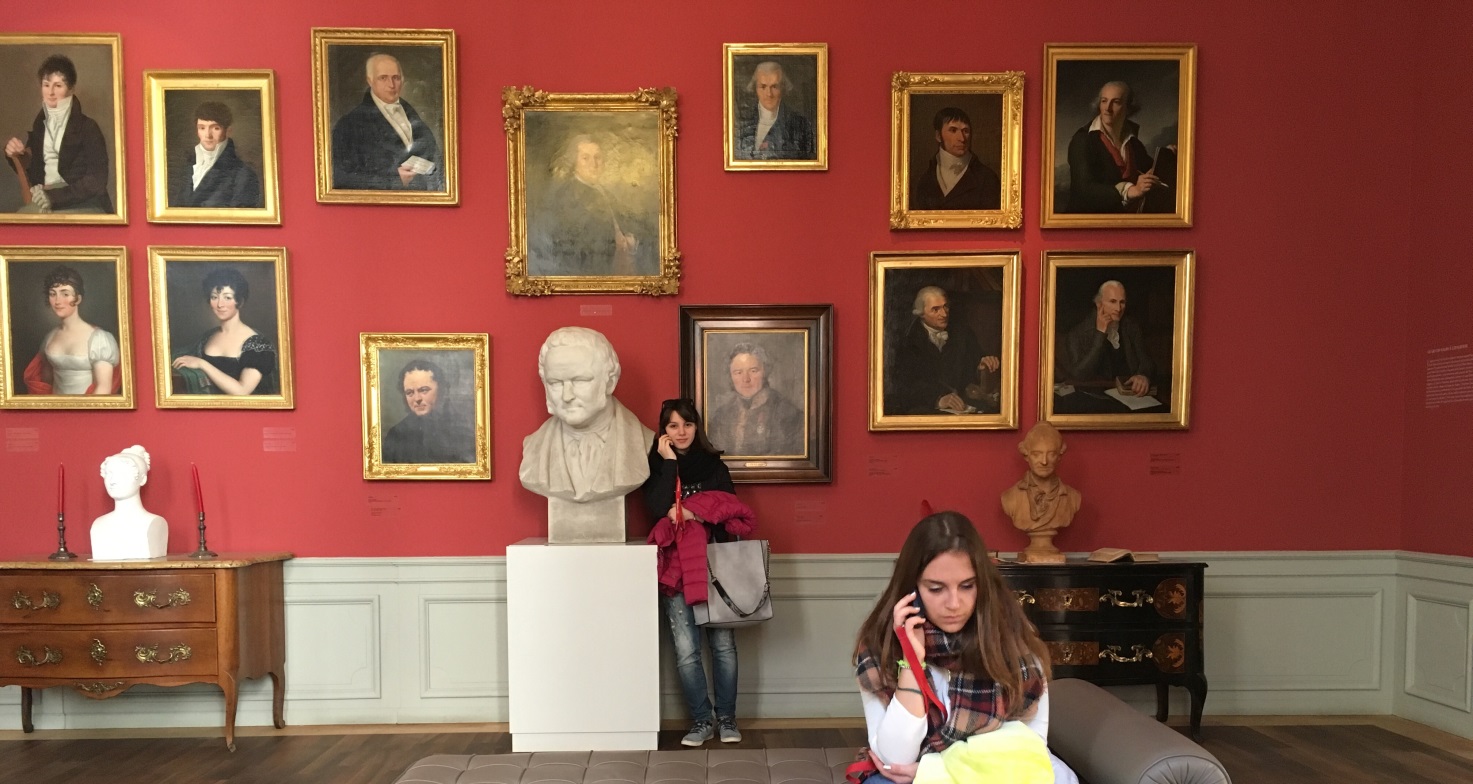 